Обществознание (раздел «Право») 3 курс Группа 11Задание к 18.03.20Ознакомьтесь с параграфом 7.5. главы 7 «Право» учебника «Обществознание», автор Важенин А.Г (стр. 351) - см. теоретический минимум.Ответьте на вопросы: А) Назовите признаки юридической ответственности. Сформулируйтеее определение.Б) В чем состоит суть презумпции невиновности?В) Охарактеризуйте функции юридической ответственности. Г) Какие принципы юридической ответственности существуют?Д) Какие виды юридической ответственности выделяют в современной науке?Е) В каких случаях может последовать освобождение от ответственности?  Теоретический минимум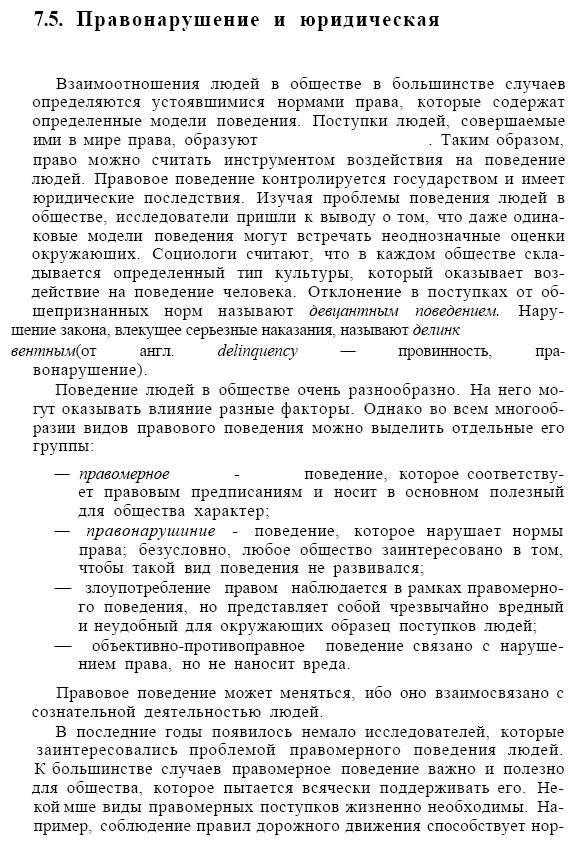 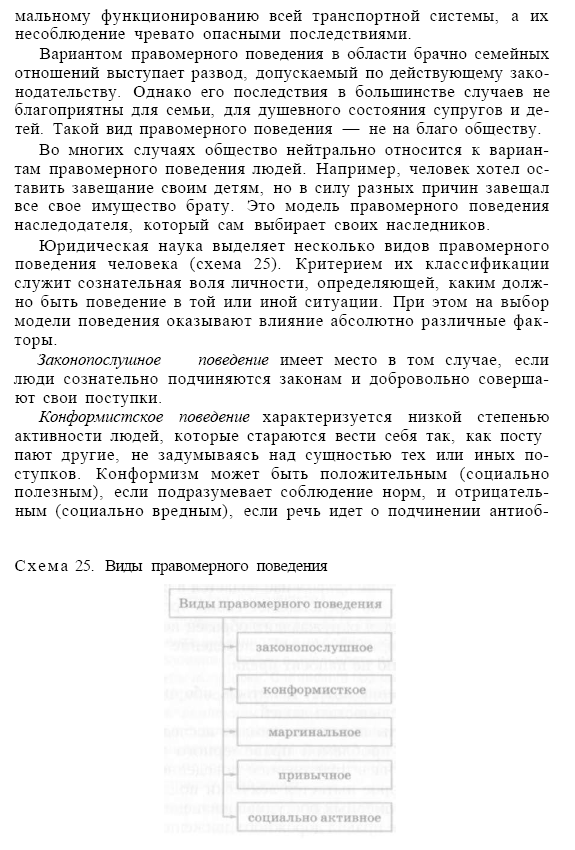 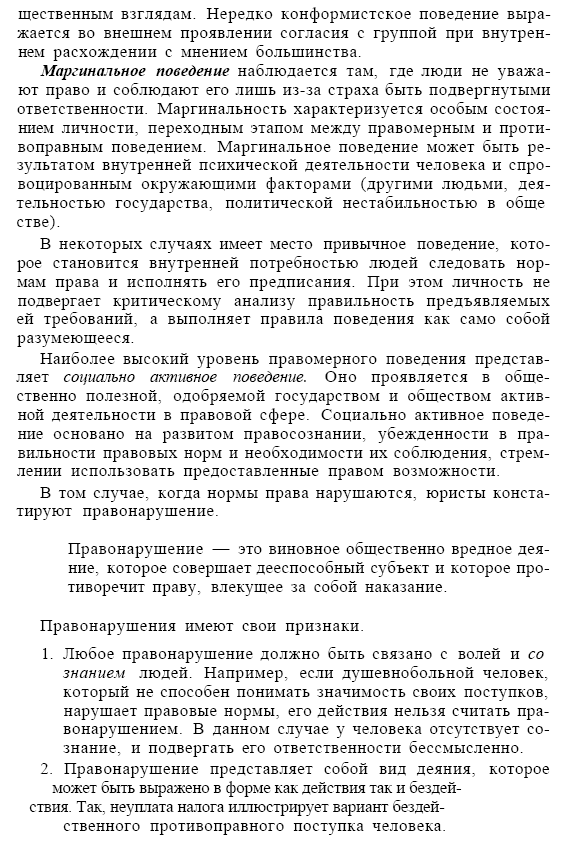 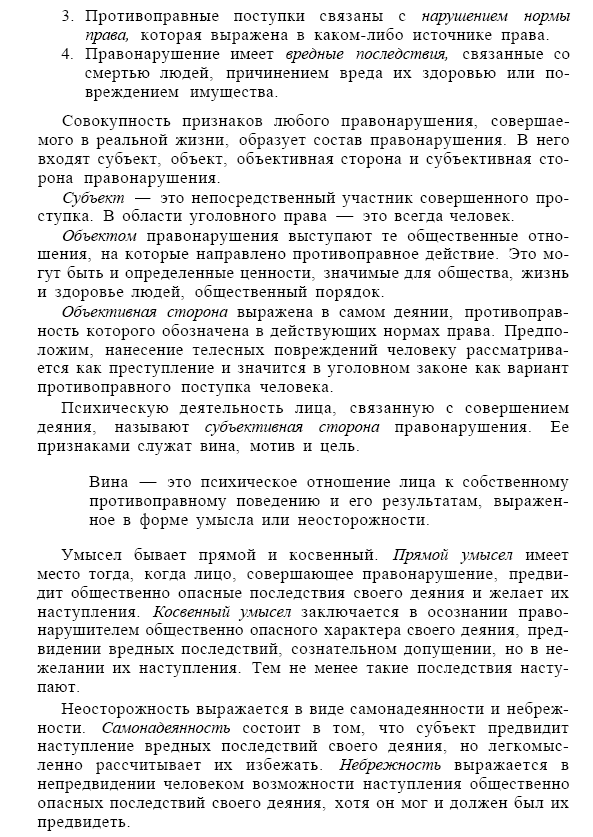 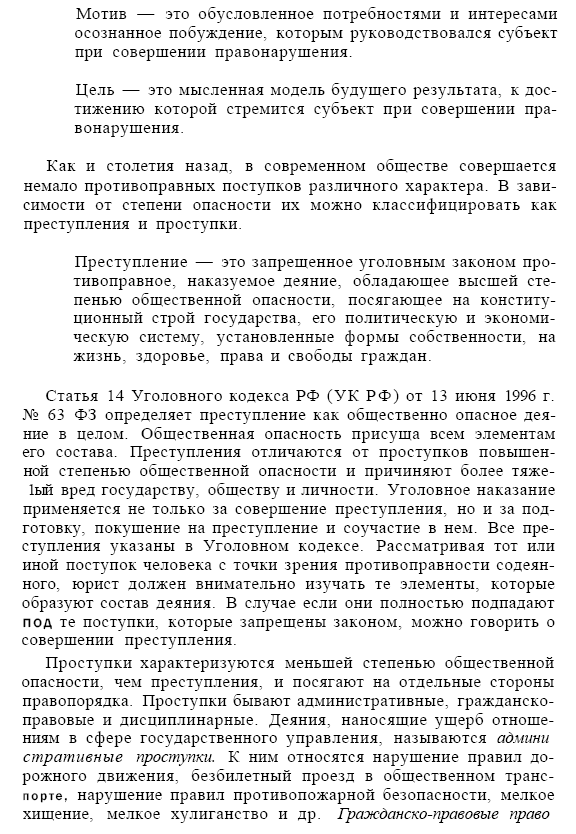 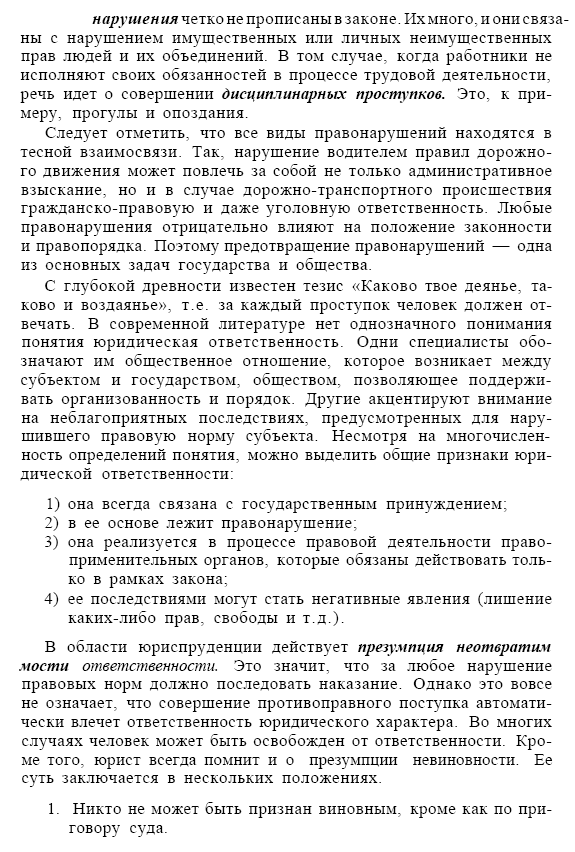 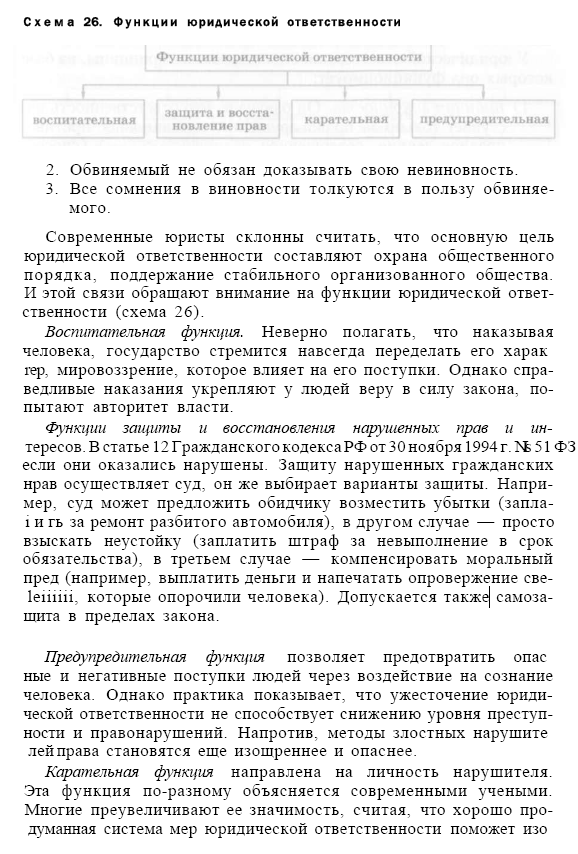 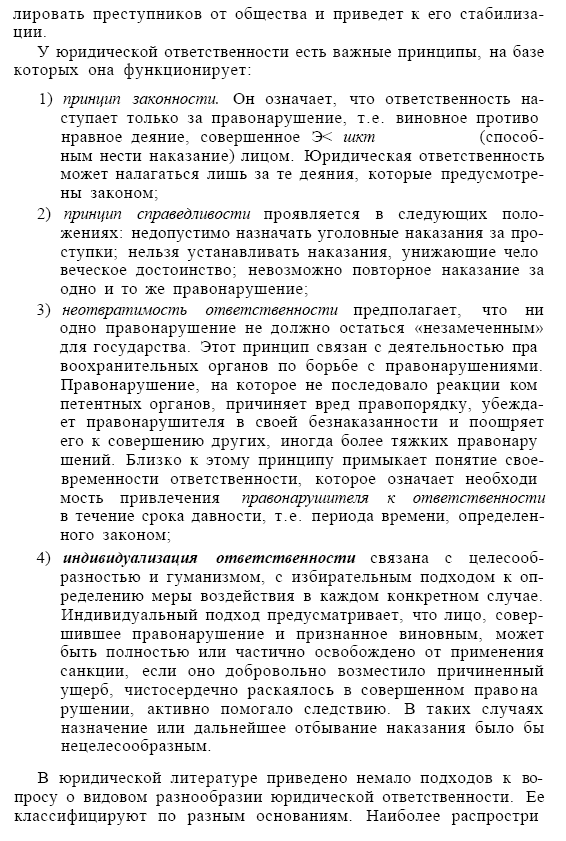 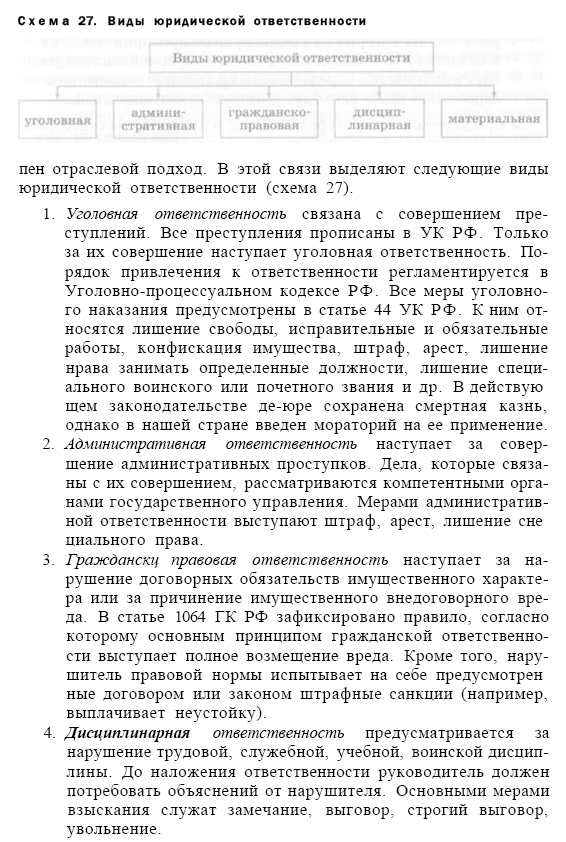 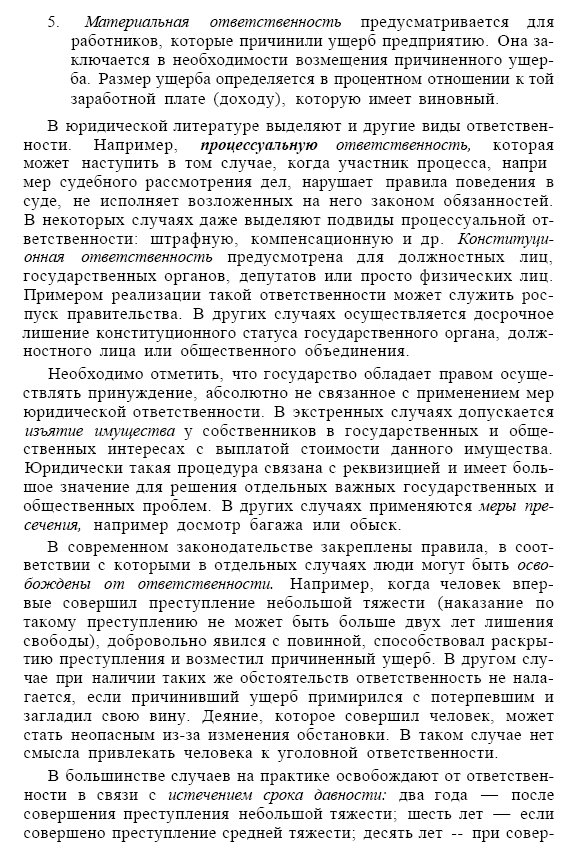 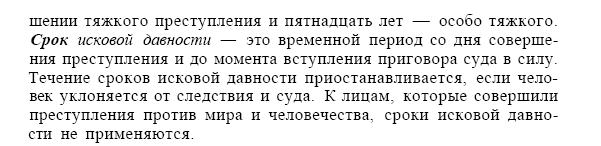 